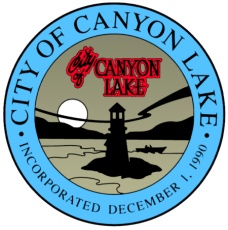 CITY OF CANYON LAKENOTICE OF AVAILABILITY (NOA) / NOTICE OF INTENT (NOI) TO ADOPTAN INITIAL STUDY / NEGATIVE DECLARATIONFOR THE GENERAL PLAN SAFETY ELEMENT UPDATEIn accordance with the California Environmental Quality Act (CEQA) and the CEQA Guidelines, County Staff prepared a Draft Initial Study / Negative Declaration (IS/ND) that identify and evaluate the environmental impacts of the Safety Element update.Project Title:	General Plan Amendment – Safety Element UpdateProject No.:	GPA 22-03Project Location:	 City of Canyon LakeProject Description:	GENERAL PLAN AMENDMENT TO UPDATE THE CITY OF CANYON LAKE SAFETY ELEMENT Environmental Review and Public Comment: The circulation of the Draft Negative Declaration\ Initial Study is to encourage written public comments. Interested persons can review the Draft IS/ND at the following physical location:Canyon Lake City Hall31516 Railroad Canyon RoadCanyon Lake, CA 92587You may obtain the document in electronic format by emailing the City Planner at jmorrissey@canyonlakeca.gov. To request a PDF version of the document from the Land Use Services Department database, please reference the project number above.The comment period begins on December 16, 2022.  All comments must be received no later than January 16, 2023, at 5:00 PM.  Please submit comments to jmorrissey@canyonlakeca.gov or to:Jim Morrissey, City Planner951-244-2955Planning Department31516 Railroad Canyon RoadCanyon Lake, CA 92587